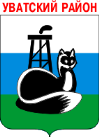 ДУМА УВАТСКОГО МУНИЦИАЛЬНОГО РАЙОНАР Е Ш Е Н И Е28 марта .                               с. Уват                                                № 182Об утверждении отчетао работе контрольно-счетной палаты Уватского муниципального района за 2012 годВ соответствии со статьей 36 Устава Уватского муниципального района, решением Думы Уватского муниципального  района от 29.09.2011 №76 «О контрольно-счетной палате Уватского муниципального района»,  Дума Уватского муниципального района РЕШИЛА:Утвердить отчет о  работе контрольно-счетной палаты Уватского муниципального района  за 2012 год согласно приложению.Настоящее решение подлежит официальному опубликованию в районной газете «Уватские известия».Контроль за исполнением настоящего решения возложить на председателя контрольно–счетной палаты Уватского муниципального района Т.В. Калинину.Председатель Думы                                                                   Ю.О. СвяцкевичПриложениек решению Думы Уватского муниципального районаот 28.03.2013 № 182ОТЧЕТо работе контрольно-счетной палаты Уватского муниципального районаза 2012 годНастоящий годовой отчет о деятельности контрольно-счетной палаты Уватского муниципального района, результатах проведенных контрольных и экспертно-аналитических мероприятий подготовлен в соответствии с требованием статьи 18 Положения о контрольно-счетной палате Уватского муниципального района, утвержденного решением Думы Уватского муниципального района от 29.09.2011 № 76.I.Общие сведенияКонтрольно-счетная палата Уватского муниципального района (далее – Палата) является постоянно действующим органом муниципального финансового контроля, созданная решением Думы Уватского муниципального района от 29.09.2011 года № 76. Палата не является юридическим лицом и осуществляет свою деятельность в соответствии с Уставом Уватского муниципального района, нормативными правовыми актами Российской Федерации, Тюменской области, муниципальными правовыми актами Уватского муниципального района.Деятельность Палаты осуществляется на основе плана работы, утвержденного решением контрольно-счетной палаты Уватского муниципального района №19 от 20.12.2011.Приоритетным направлением деятельности Палаты является осуществление комплекса контрольных и экспертно-аналитических мероприятий, вытекающих из требований законодательства Российской Федерации.Все мероприятия плана были сформированы исходя из необходимости обеспечения всестороннего системного контроля за исполнением местного бюджета с учетом всех видов и направлений деятельности Палаты.Комплекс контрольных и экспертно-аналитических мероприятий осуществлялся в рамках предварительного, текущего и последующего контроля, составляющих единую систему контроля Палаты.В 2012 году Палата строила свою работу на таких основополагающих принципах, как законность, системность, объективность, независимость и гласность.За отчетный период Палатой проведено 11 контрольных мероприятий и 102 экспертно-аналитических.II. Контрольно-ревизионная деятельностьВ ходе контрольных мероприятий проверено использование средств на общую сумму 1 596 183,0 тыс. рублей. Выявлено в отчетном году в результате контрольных мероприятий использование средств с нарушениями действующего законодательства на общую сумму 168 000,0 рублей.Контрольные мероприятия в сфере образованияВ рамках контроля за расходами в сфере образования Палатой в соответствии с планом работы было проведено 6 контрольных мероприятий, в том числе комплексная проверка целевого и эффективного использования средств бюджета и муниципальной собственности в МАОУ «Туртасская СОШ Уватского муниципального района», МАОУ «Начальная школа – детский сад с.Уват», МАОУ «Демьянская СОШ Уватского муниципального района», АУ ДО «Детский сад Белочка Уватского муниципального района», АУ ДОД «ДЮСШ Уватского муниципального района», АУ ДО «Детский сад Березка Уватского муниципального района», из которых одно плановое мероприятие перенесено на I квартал 2013 года (АУ ДО «Детский сад Березка Уватского муниципального района»). Общий объем проверенных средств 231 810,0 тыс. рублей.В ходе контрольных мероприятий выявлены нарушения отдельных положений:  Порядка проведения аттестации рабочих мест по условиям труда, утвержденного Приказом от 26 апреля . № 342н Министерства здравоохранения и социального развития РФ;  ст. 22 Трудового кодекса РФ; Постановления администрации Уватского муниципального района от 19.05.2011 № 47; п. 8 ст. 55 Закона РФ от 10.07.2002 № 3266-1 «Об образовании»; Постановления администрации Тюменской области № 176 – ПК от 15.12.2004.По результатам проверки направлены представления об устранении выявленных нарушений в Комитет по образованию администрации Уватского муниципального района.Контроль исполнения местного бюджетаИнспектором Палаты проведена  плановая  документальная проверка исполнения  местного бюджета Укинского сельского поселения за период с 01.04.2010 по 31.03.2012. Общая сумма проверенных средств, направленных на организацию деятельности органов местного самоуправления, составила 6 988,15 тыс. рублей. В ходе данного мероприятия выявлены нарушения: Положения о премировании и материальном стимулировании рабочих администрации Укинского сельского поселения, утвержденного постановлением Главы администрации Укинского сельского поселения от 09.01.2008 № 2. Положения об оплате труда муниципальных служащих администрации Укинского сельского поселения, утвержденного решением Думы Укинского сельского поселения от 03.12.2009 № 96. Положения об оплате труда рабочих администрации Укинского сельского поселения, утвержденного Главой администрации Укинского сельского поселения от 27.12.2009.  В нарушении ст. 22 Трудового кодекса РФ.По результатам проверки направлены представления об устранении выявленных нарушений.В рамках контроля за расходами средств местного бюджета проведена  плановая  документальная проверка муниципального казенного учреждения «Служба заказчика Уватского муниципального района» за период с 01.01.2010  по 30.04.2012.Общая сумма проверенных средств, направленных на организацию деятельности, составила 1 271 317,0 тыс. рублей.В результате данного контрольного мероприятия выявлены нарушения отдельных положений: ст. 22 Трудового кодекса РФ; Федерального Закона от 21.07.2005 № 94-ФЗ «О размещении заказов на поставки товаров, выполнение работ, оказание услуг для государственных и муниципальных нужд».По результатам проверки направлены представления об устранении выявленных нарушений.Ревизии и проверки по запросам Главы Уватского муниципального района, правоохранительных органовПо запросу Главы района проведена документальная проверка финансово-хозяйственной  деятельности,   целевого   расходования   бюджетных  средств   на   защиту   исконной   среды   обитания,  традиционного   образа   жизни,   хозяйствования  и   промыслов   малочисленных   народов Севера в   муниципальном   унитарном   предприятии   «Промыслово-охотничье  хозяйство   «Кедровый»   Уватского  муниципального  района.В результате данного контрольного мероприятия выявлены нарушения отдельных положений: ст. 21, ст. 22 Трудового кодекса РФ, ст. 8 Трудового кодекса РФ, ст. 40 Трудового кодекса РФ, ст. 136 Трудового  кодекса РФ.По результатам проверки направлены представления об устранении выявленных нарушений.На основании письма прокуратуры Уватского района проведена совместная проверка целевого   расходования   бюджетных  средств  в Уватской районной организации Всероссийской общественной организации ветеранов (пенсионеров) войны, труда, вооруженных сил и правоохранительных органов. Общая сумма, охваченная проверкой, 90 000,0 руб. Материалы проверки оформлены актом и направлены в прокуратуру Уватского района.Контрольные мероприятия в сфере культурыВ рамках контроля за расходами средств в сфере «Культура» Палатой в соответствии с решением Контрольно-счетной палаты Уватского муниципального района №1 от 24.10.2011 «О плане работы на 2011 год», проведена комплексная проверка АУ «Центр досуга и культуры Уватского муниципального района».В ходе проверки использования средств местного бюджета, выделенных АУ «ЦДК Уватского муниципального района», были выявлены нарушения требований постановления администрации Уватского муниципального района от 19.05.2011 № 47, нарушения письма ЦБ РФ от 18.12.2006 № 36-3/2408. Общая сумма средств, охваченная проверкой, 92 881,0 тыс. рублей.По результатам проверки направлены представления об устранении выявленных нарушений.III. Экспертно – аналитическая работаВ рамках реализации экспертно-аналитических функций в течение 2012 года Палатой подготовлено 45 экспертно-аналитических материалов, из них:5 заключений на проекты решений Думы Уватского муниципального района «О внесении изменений и дополнений в решение Думы Уватского муниципального района от 24.11.2011 № 84 «О бюджете Уватского муниципального района на 2012 год и на плановый период 2013 и 2014 годов»;26 заключений на проекты решений Дум сельских поселений «О внесении изменений и дополнений в решение Думы «О бюджете на 2012 год и на плановый период 2013 и 2014 годов» (Алымского, Горнослинкинского, Демьянского, Ивановского, Осинниковского, Сорового, Тугаловского, Юровского, Туртасского, Красноярского, Уватского, Укинского);1 заключение по проекту решения Думы Уватского муниципального района «О бюджете Уватского муниципального района на 2013 год и на плановый период 2014 и 2015 годов»;12 заключений на проекты решений Дум сельских поселений «О бюджете на 2013 год и на плановый период 2014 и 2015 годов» (Алымского, Горнослинкинского, Демьянского, Ивановского, Красноярского, Осинниковского, Сорового, Туртасского, Тугаловского, Уватского, Укинского, Юровского);1 заключение на проект решения Думы Уватского муниципального района «О внесении изменений и дополнений в решение Думы Уватского муниципального района от 05.12.2012 № 141 «О бюджете Уватского муниципального района на 2013 год и на плановый период 2014 и 2015 годов».В рамках предварительного контроля в соответствии с бюджетным законодательством проведена финансовая экспертиза 2 проектов муниципальных ведомственных программ, 41 проекта  долгосрочных муниципальных целевых программ, 1 проекта инвестиционных программ организаций коммунального комплекса.           В соответствии с требованиями статьи 157, 264.4 Бюджетного кодекса Российской Федерации, Федерального закона РФ  от 06.10.2003 № 131 - ФЗ «Об общих принципах организации местного самоуправления в Российской Федерации»,  Положения о бюджетном процессе в Уватском муниципальном районе, утвержденного решением Думы муниципального района от 25.11.2005 № 29 (с изменениями и дополнениями в редакции от 24.11.2011), на основании статьи 51 Устава Уватского муниципального района в марте 2012 года проведена внешняя проверка годового отчета об исполнении бюджета за 2011 год Уватского муниципального района и 12 сельских поселений Уватского муниципального района.В целом отчеты об исполнении бюджета соответствуют требованиям действующего законодательства, коррупциогенных фактов не содержат.IV. Информационная деятельностьВ соответствии с требованиями законодательства об обеспечении доступа к информации о деятельности государственных и муниципальных органов в течение 2012 года проводилась работа по информационному освещению деятельности контрольного органа.Информационная деятельность Палаты состоит в информировании органов местного самоуправления и населения муниципального района о результатах проведенных контрольных и экспертно-аналитических мероприятий.Информация по итогам контрольных и экспертно-аналитических мероприятий, а также годовой отчет контрольно-счетной палаты Уватского муниципального района размещены на официальном сайте администрации  Уватского муниципального района (www.uvatregion.ru).Председатель контрольно-счетной палаты                                 Т.В. Калинина